גמרא גמור זמורתא תהא: ביצה כד. 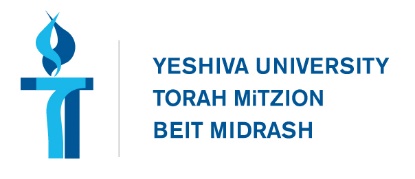 Rabbi Jonathan Ziring: jziring@torontotorah.comביצה כ״ד א:י׳-י״ארשב"ג אומר לא כל הביברין שוין וכו': אמר רב יוסף אמר רב יהודה אמר שמואל הלכה כרבי שמעון בן גמליאל אמר ליה אביי הלכה מכלל דפליגי אמר ליה ומאי נפקא לך מינה אמר ליה גמרא גמור זמורתא תהא:רש"י על ביצה כ״ד א:י״א:ב׳משל שוטים הוא כמו זבון וזבין תגרא אקרי (ב"מ דף מ:) כך גמרא גמור אומר לתלמיד שוטה למוד הן אמת הן שבוש ויהא לך לזמר ושיר:עבודה זרה ל״ב ב:ב׳-ג׳רשב"ג אומר בזמן שהקרע שלו עגול אסור משוך מותר: אמר רב יוסף אמר רב יהודה אמר שמואל הלכה כרשב"ג א"ל אביי הלכה מכלל דפליגי א"ל מאי נפקא לך מינה א"ל גמרא גמור זמורתא תהא:עירובין ס׳ א:י״זאמר ליה אביי לרב יוסף הא דרבי יצחק גמרא או סברא אמר ליה מאי נפקא לן מינה אמר ליה גמרא גמור זמורתא תהא:תוספות על עירובין ס׳ א:י״ז:א׳שהיה לו קבלה משום תנא או סברא שמסברא היה אומר שכך נראה אף על פי שאין שום תנא סובר כן ולא לפסוק הלכה בא אלא שכך היו דברים נראים וקאמר מאי נפקא לן מינה כלומר הא פסקינן לעיל כרבי שמעון ומשני גמרא גמור כו' מ"מ יש לנו לחקור ולידע אם גמרא או סברא:ערוךקבלה היא בידו וראוי לגרוס אותה ותהיה בפה כמו השירפרופ' י.א אפרתי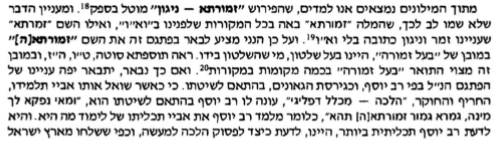 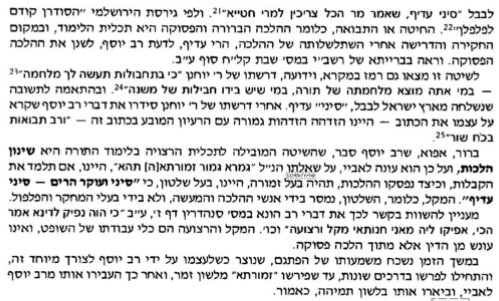 תלמוד בבלי מסכת סנהדרין דף נא עמוד ב אמר רב יוסף: הלכתא למשיחא? אמר ליה אביי: אלא מעתה, שחיטת קדשים לא ליתני - הלכתא למשיחא! אלא - דרוש וקבל שכר, הכא נמי - דרוש וקבל שכר.מגילה ל״ב א:י״ב-י״גואמר ר' שפטיה אמר ר' יוחנן כל הקורא בלא נעימה ושונה בלא זמרה עליו הכתוב אומר (יחזקאל כ, כה) וגם אני נתתי להם חוקים לא טובים וגו' מתקיף לה אביי משום דלא ידע לבסומי קלא (יחזקאל כ, כה) משפטים לא יחיו בהם קרית ביה אלא כדרב משרשיא דאמר שני תלמידי חכמים היושבים בעיר אחת ואין נוחין זה את זה בהלכה עליהם הכתוב אומר וגם אני נתתי להם חוקים לא טובים ומשפטים לא יחיו בהםספר בארות המים, ר' צבי הירש רימנובר - ערך תפלהאמר בזה שכל כי מי שלומד גמרא הוא יכול להיות בעל תפלה וחזןסוטה ל״ה א:כ״א-כ״בדרש רבא מפני מה נענש דוד מפני שקרא לדברי תורה זמירות שנאמר (תהלים קיט, נד) זמירות היו לי חוקיך בבית מגורי  אמר לו הקב"ה ד"ת שכתוב בהן (משלי כג, ה) התעיף עיניך בו ואיננו אתה קורא אותן זמירות הריני מכשילך בדבר שאפילו תינוקות של בית רבן יודעין אותו דכתיב (במדבר ז, ט) ולבני קהת לא נתן כי עבודת הקודש וגו' ואיהו אתייה בעגלתאסוכה כ״ח ב:י׳איני והאמר רבא מקרא ומתנא במטללתא ותנוי בר ממטללתא ל"ק הא במגרס הא בעיוניסנהדרין ק״א א:ב׳-ג׳תנו רבנן הקורא פסוק של שיר השירים ועושה אותו כמין זמר והקורא פסוק בבית משתאות בלא זמנו מביא רעה לעולם מפני שהתורה חוגרת שק ועומדת לפני הקב"ה ואומרת לפניו רבונו של עולם עשאוני בניך ככנור שמנגנין בו לצים אמר לה בתי בשעה שאוכלין ושותין במה יתעסקו אמרה לפניו רבונו של עולם אם בעלי מקרא הן יעסקו בתורה ובנביאים ובכתובים אם בעלי משנה הן יעסקו במשנה בהלכות ובהגדות ואם בעלי תלמוד הן יעסקו בהלכות פסח בפסח בהלכות עצרת בעצרת בהלכות חג בחג העיד רבי שמעון בן אלעזר משום רבי שמעון בן חנניא כל הקורא פסוק בזמנו מביא טובה לעולם שנאמר (משלי טו, כג) ודבר בעתו מה טוב:רש"י על סנהדרין ק״א א:ב׳:א׳ה"ג הקורא שיר השירים ועושה אותו כמין זמר - שקורא בנגינה אחרת שאינו נקוד בה ועושה אותה כמין שיר אע"פ שמשיר השירים הוא ועיקרו שיר אסור לעשותו כמין שיר אלאיד רמה על סנהדרין ק״א א:א׳ת"ר הקורא פסוק משיר השירים ועושה אותו כמין זמר אפי' לשורר בו להקב"ה שלא ניתן אלא לקרותו בטעמים שבו ולא דרך זמר. ויש לפרש דהני מילי מאן דקרי ליה דרך שחוק אבל מאן דמיכוין לשבוחי ביה לקב"ה דרך ניגון שפיר דמי ומילתא צריכא עיונא. דף על הדף עבודה זרה דף לב עמוד בהגר"י ענגיל ז"ל בספר אוצרות יוסף (מאמר לבנה ד' יט) כותב לבאר בזה עפ"י דברי הגמ' בע"ז (ג' ע"ב): אר"ל כל העוסק בתורה בלילה הקדוש ברוך הוא מושך עליו חוט של חסד ביום שנא' יומם יצוה ד' חסדו ובלילה שירו עמי, מה טעם יומם יצוה ד' חסדו משום דבלילה שירו עמי עכ"ל הגמ', ואיירי גם שם בתושבע"פ וכהך מימרא דעירובין (ס"ה ע"א) דידי' דאיירי בתושבע"פ, וזה טעם ובלילה שירו עמי דלימוד תושבע"פ הוא דרך זמרה ושיר כמבואר במגילה (דל"ב ע"א) הקורא בלא נעימה ושונה בלא זמרה עליו הכתוב אומר וגם אני נתתי להם חקים לא טובים. וגו', הרי שאצל קורא דהיינו ממקרא תושב"כ הזכיר רק נעימה שאיננו זמרה ושיר רק נעימת הטעמים לבד, משא"כ אצל שונה דהוא משנה תושבע"פ הזכיר זמרה, וכן אמרו ז"ל ג"כ בכמה דוכתי גמרא גמור זמורתא תהא, הרי שלימוד תושבע"פ משנה וגמרא דרכב בזמרה ושיר וזהו שאמר ובלילה שירו עמי...ובענין זה כתב הגאון האדר"ת זצ"ל בספרו תפלת דוד (ע' קלה אות ט"ו):בחגיגה י"ב ב', אמר ר"ל העוסק בתורה בלילה הקדוש ברוך הוא מושך עליו חוט של חסד ביום שנאמר יומם יצוה ד' חסדו ובלילה שירו עמי. יש להעיר קצת, דבסוטה ל"ה א', אמר רבא שנענש דוד המלך ע"ה על שקרא לדברי תורה זמירות, ועי' חידושי אגדות הרש"א בעירובין י"ח ב' שהקשה כה"ג. ואולי שירה לחוד וזמירות לחוד. ועי' תמיד ל"ב ב' דדרש שם העוסק בתורה בלילה שכינה כנגדו שנאמר קומי רוני בלילה. ועי' ברכות ו' א' אין תפלתו של אדם נשמעת אלא בבית הכנסת שנאמר לשמוע אל הרנה ואל התפלה, פרש"י בבית הכנסת ששם אומרים שירות ותשבחות בנעימת קול ערב. ובשמות רבה סוף פרשת תשא אמרו אין רנה של תורה אלא בלילה.נראה הכוונה ע"פ מה שאמרו בשלהי מגילה ל"ב א', הקורא בלא נעימה ושונה בלא זמרה עליו הכתוב אומר וגם אני נתתי להם חוקים לא טובים ומשפטים בל יחיו בהם, וכתבו התוס' (שם) שלפי שהיו שונין בע"פ היו רגילים לשנות המשניות בזמרה ע"ש. ומשמע דמקרא היו קוראים בטעמיהם וזהו בנעימה דקאמר, ומשניות בזמרה. וזהו כוונת אביי בשבת (ק"ו ב' ובכ"מ) דאמר גמרא גמור זמורתא תהא, וכי רק לזמירות בעלמא נגמור גמרא, הזמרה הוא רק ליתן תבל בנעימה אמירה, אבל לא העיקר הניגון עד שלא נשמע ונבין דברינו, וע"כ כשאמר דוד המלך ע"ה זמירות היו לי חוקיך חטא בזה ונכשל כמ"ש שם בסוטה ל"ה א', אבל בכלל שירה ודאי י"ל על התורה, כלשון הכתוב כתבו לכם את השירה הזאת שהיא התורה כמו שאמרו בנדרים ל"ח א', והר"מ ז"ל בפ"א מהלכות ס"ת. וע"ש עוד בזהובספר בן יהוידע עמ"ס ביצה (כ"ד ע"א) ביאר ההגדרה: גמרא גמור - זמורתא תהא: נ"ל בס"ד הכונה כי בעסק התורה יש שתי תועליות הא' הוא שידע המעשה אשר יעשה, והב' שבזה הלימוד מזמר עריצים הם הקליפות, ואם לומר הלכתא למשיחא או פלפול דליכא מיניה נפקותא לענין דינא, אין בו תועלת הראשונה אלא רק תועלת האחרונה שהיא לזמר עריצים, ולכן כשאמר לו כאן למאי נ"מ, השיב גמרא גמור זמורתא תהא, ר"ל אף על גב דליכא נפקותא יועיל לימוד זה לזמר עריצים ע"כ.שבועות י״ט א:ג׳ורבי יוחנן אמר משמעות דורשין איכא בינייהו וכן אמר רב ששת משמעות דורשין איכא בינייהו דרב ששת מחליף דרבי אליעזר לרבי עקיבא ודרבי עקיבא לרבי אליעזרדף על הדף שבועות דף יט עמוד אבספרי על הפסוק לא תשיג גבול רעך (פ' שופטים) איתא: המחליף דברי ר' אליעזר בדברי ר' יהושע ודברי ר' יהושע בדברי ר' אליעזר, לומר על טמא טהור ועל טהור טמא, עובר משום ולא תשיג גבול רעך.וקשה אם כן האיך החליף ר' ששת בין ר' אליעזר לרבי עקיבא.וכתב הגאון ר' אלחנן וסרמן הי"ד ב"ידיעות נכבדות" (שנדפס בתחילת [תחלת - י.ז] ספרו "קובץ הערות") שמכאן מוכח שרק היכי דפליגי בדינא, אז צריך להיזהר לא להחליף השמות זה בזה, אבל כאן שהם חולקין רק במשמעות דורשין, ואין כאן נפקא מינה לדינא, לא איכפת לן אם מחליף בשמות ודעות האומרים. 